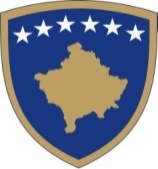 Republika e KosovësRepublika Kosova-Republic of KosovoQeveria –Vlada-GovernmentMinistria e Arsimit  dhe e Shkencës / Ministarstvo Obrazovanja i Nauke/ Ministry of Education and ScienceDEPARTAMENTI I ARSIMIT PARAUNIVERSITARDIVIZIONI PËR ARSIM GJITHËPËRFSHIRËSRAPORTI VJETOR 2020Barazi gjinoreObjektivi AktivitetetTreguesitAfati -kohorËshtë realizuar Përgjegjësia Komentet 1.1.Promovimi, monitorimi dhe raportimi mbi barazinë gjinoreTakim me Kryeshefen e Agjencisë për barazi gjinore, znj.Edi GuciaRaportimi i aktivitetit dhe mënyra e përgatitjes së materialeve për ditën ndërkombëtare të vajzave 11 tet tetor 2020Bashkrendimi i aktiviteve të ardhshme rreth barazisë  gjinoreTetorS`ka implikim buxhetorZyrtarja për barazi gjinoreTakimi grupit të ZKQM-së, për komunitetin e LGB-sëЁshtё raportuar pёr veprimet ministrisё dhe kërkesë e MASH ishte që të shqyrtohet plani i këtij grupi , sepse ishte ne kundërshtim me afatet që MASH i përcakton tetorS`ka implikim buxhetorZyrtarja për barazi gjinoreKorrespodenca e përditshme me ministrinë e punëve të brenshme rreth koordinimit të aktivitetit për muajin e trafikimit me qenje njerëzoreJanë shkëmbyer imella me këtë përfaqësues të kësaj ministrie se si do të organizohemui në këtë kohë pandemie rreth aktiviteteve që do t’i realizojmë me shkollat e komunave për trafikim të qenjeve njerëzoreTetorS`ka implikim buxhetorZyrtarja për barazi gjinoreOrganizimi dhe pjesmarrja në shkollën e mesme të Agrobiznesit dhe Teknologjisë për nder të Ditës Ndërkombëtare të VajzaveAktiviteti kishte për qëllim sensibilizimin e opinionit për ditëne e vajzave, të drejtat e tyre  dhe mundësitë e barabarta të vajzave me djemtë në ushtrimin e profesioneve të ndryshmeTetor500 euroZyrtarja për barazi gjinoreBashkëpunimi me drejtorët e shkollave të Prishtinës rreth organizimit të vajzave dhe dërgimit të tyre në shkollën e mesme  Agrobiznesit dhe Teknologjisë "Abdyl Frasheri" në Prishtinë. Qëllimi I së cilës ishte sensibilizimi I  vajzave të shkollave të klasave të dhjeta të komunës së Prishtinës rreth mënyrës së ato kanë mundësinë dhe dinë dhe ia dalin të jenë edhe nxënëse të shkollave profesionale të KosovësPjesmarrje në takimin oline me Kryeministrin,z.Avdullah Hoti,Edi Gucia, Teuta Haxhiu, drejtoreshën  e UN-ëomen,zv. Ministrin e drejtësisë, Ardita Dushin-këshilltare e kryeministrit, Igballe Rugova dhe të gjithë zyrtarët e barazisë gjinore ne ministritë e qeverisë së Kosovës  Tema e këtij takimi ishte Fuqizimi ekonomik si parakusht i parandalimit të dhunës në familje me baza gjinore dhe për nderë të 25 vjetorit të Platformës së Pekinit si dhe 15 vjetorit të ABGJtetorS’ka implikime buxhetorZyrtarja për barazi gjinoreKontaket dhe takimet e vazhdueshme me kryeshefen e ABGJPërgatitja e listës së çerdheve private të licencuara nga MASHFuqizimi ekonomik  i këtyre çerdheve nga Fondi i Qeverisë së Kosovës , ndarë ABGJ në vlerë prej 1 milojnë e 500 mijë euroveKorrespodenca e përditshme me ministrinë e punëve të brenshme rreth koordinimit të aktivitetit për muajin e trafikimit me qenje njerëzoreHarmonizimi i aktiviteteve me këtë ministri rreth TQNJTetorS’ka implikime buxhetorZyrtarja për barazi gjinorePërgatitja e dhe dërgimi i materialit të gjithë drejtorëve të DKA-ve rreth mënyrës së organizimit të të javës për TQNJTë gjitha shkollat e të gjitha komunave duhet të zhvillojnë brenda shkollave aktivitete, sipas mundësive dhe interesimeve ( orë mësimore,debat, aktivitete artistike, si shfaqeje teatrale, ekspozita me punime nga fushat e ndryshme të shkathtesisë, etj) rreth TQNJTetorS’ka implikime buxhetorZyrtarja për barazi gjinoreKomunikimi , mbledhja e materiave  me  8 shkolla , të cilat kanë reflektuar rreth organizimit me fëmijët për të pasqyruar në punimet e tyre TQNJ (trafikimin për qenje njerëzore)Pjesmarrje në punëtorinë për Ligjin për Fëmijërinë e HershmeFinalizimi i Ligjit për Fëmijërinë e HershmeTetorS’ka implikime buxhetoreOrganizimi dhe pjesmarrje në punëtorinë e KEPTSHPërgatitja e konkursit për tekstet e reja shkollore 4,9 rishikimi i planit dinamikJanë përgatitur draftet e materialeve për tekste shkollore (konkursi, plani dinamik i KEPTSH)Pjesmarrje në konferencën e organizuar nga Zyrae ministrit të punëve të brendshme z.Agim Veliu dhe zyara e presidentit, z.Thaçi për nder të Ditës së BE se Kunder trafikimit me Njerez  Kabineti i ministrit të punëve të brendshme bashkë me zyren e presidentit shënuan ditën e trafikimit  me qenje njerezore dhe me këtë rast i dërguam në këtë zyrë aktivitetet që kemi planifikuar si institucioneTetorS’ka implikime buxhetoreIntervistë për rrejetin e grave të komunitetit RAEMbledhja e shënimeve , përgatitja përë këtë intervistë rreth braktisjes së shkollimikt të komitetit RAE, martesat e hershme të vajzave të këtij komunitetit dhe riintegrimit të tyre në shkollim TetorS’ka implikime buxhetoreTakim online me Asociacionn Kosovar të Motorizimit AMRKS si anëtare e Federatës Evropiane të Viktimave të Trafikut Rrugor FEVR,Përgatitja  për shënimin e Ditës Botërore për Përkujtimin e Viktimave në Trafikun Rrugor ËDoR.TetorS’ka implikime buxhetoreRaportim në Agjendën së Refromave EvropianeSigurimi i transparencës dhe rekrutimit meritor e të ndjeshëm ndaj gjinive të personelit mësimor dhe atij menaxhues të institucioneve arsimore në të gjitha nivelet;Miratimi i udhëzimit administrativ për Detyrat, përgjegjësitë, procedurat dhe kriteret e zgjedhjes së drejtorit dhe të zëvendësdrejtorit të institucionit edukativo-arsimor dhe aftësues para-universitarProcedurat e përzgjedhjes së personelit edukativo arsimor dhe aftësuese të arsimit paauniversitarPjesmarrje në takimin me kryeprokurorin e shtetit/takim online“Mbrojtja e viktimave të krimit , mision i ynë edhe gjatë pandemisë ”TetorS’ka implikime buxhetoreRealizimi i aktivitetit me nxënësit dhe personelin arsimor të  shkollave të dhjetë komunave të  Republikës së KosovësTakime  dhe komunikime online me  dhjetë komuna rreth TQNJNëntorS`ka implikim buxhetorZyrtarja për barazi gjinoreKemi komunikuar me dhjetë komunat të cilat kanë realizuar aktivitetet e tyre përmes lëndës së edukatës qytetare, gjuhës shqipe dhe artit figurativMbledhja e materialeve të nxënësve rreth TQNJJanë mbledhur materialet, janë përgatitur raportet  rreth aktivitetit të TQNJ  nëntorS`ka implikim buxhetorZyrtarja për barazi gjinoreKorrespodenca e përditshme me ministrinë e punëve të brenshme Janë shkëmbyer imella me këtë përfaqësues të kësaj ministrie se si po shkon ecuria e aktivitetit për TQNJ nëntorS`ka implikim buxhetorZyrtarja për barazi gjinorePjesmarrje në organizimin e Aktivitetet për Ditën Botërore të përkujtimit te  viktimave të trafikutShënim i përvjetshëm i kësaj ditë në mes shumë akterëve qeveritar dhe jo qeveritarnëntorS`ka implikim buxhetorZyrtarja për barazi gjinorePjesmarrje në trajnimin dy ditor OJQ Shpresa dhe Shtëpitë e Fëmijëve-Kosovë (SDSF)Resilienca emocionale dhe ngarkesat në punë; Aftësia për vendosjen e kufijve mes punës dhe jetës personale.”nëntorS’ka implikime buxhetorZyrtarja për barazi gjinoreKontaket dhe takimet e vazhdueshme me kryeshefen e ABGJPërgatitja e aktivitetit për parandalimin e dhunës në Selektimi i shkollave të komunave të Republikës së Kosovës/realizimi i aktivitetit për parandalimin e dhunës në familjeKomunikimi me drejtorë të shkollave/realizimi i kativiteteve për dhunën në familjenëntorS’ka implikime buxhetorZyrtarja për barazi gjinoreSyxherimi i drjtorëve se çka kanë për të realizuar dhe punime e nxënësve  do të plasohen në veb-faqen e MASH dhe ëeb-faqen e  ABGJ-Zyra e kryeministritPërgatitja e e planifikimit vjetor të punës së BGJ 2021, raporti narrative, planet javore mujore të fushës së barazisë gjinorezhvillojnë nëntorS’ka implikime buxhetorZyrtarja për barazi gjinorepunimet e tyre TQNJ (trafikimin për qenje njerëzore)